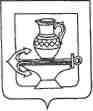 СОВЕТ ДЕПУТАТОВ СЕЛЬСКОГО ПОСЕЛЕНИЯ КУЗЬМИНО-ОТВЕРЖСКИЙ СЕЛЬСОВЕТЛИПЕЦКОГО МУНИЦИПАЛЬНОГО РАЙОНА ЛИПЕЦКОЙ ОБЛАСТИ РОССИЙСКОЙ ФЕДЕРАЦИИтринадцатая сессия шестого созываРЕШЕНИЕ23 апреля 2021 года								                № 48О внесении изменений в Положение «Об оплате труда и материальном стимулировании работников муниципальных учреждений сельского поселения Кузьмино-Отвержский сельсовет Липецкого муниципального района Российской Федерации», утвержденное решением Совета депутатов сельского поселения Кузьмино-Отвержский сельсовет Липецкого муниципального района от 16.01.2019 № 382Рассмотрев представленные главой администрации сельского поселения изменения в Положение «Об оплате труда и материальном стимулировании работников муниципальных учреждений сельского поселения Кузьмино-Отвержский сельсовет Липецкого муниципального района Российской Федерации», утвержденное решением Совета депутатов сельского поселения Кузьмино-Отвержский сельсовет Липецкого муниципального района от 16.01.2019 № 382, руководствуясь Уставом сельского поселения Кузьмино-Отвержский сельсовет Липецкого муниципального района Липецкой области Российской Федерации, Совет депутатов сельского поселения Кузьмино-Отвержский сельсовет Липецкого муниципального районаРЕШИЛ:1.Принять изменения в Положение «Об оплате труда и материальном стимулировании работников муниципальных учреждений сельского поселения Кузьмино-Отвержский сельсовет Липецкого муниципального района Российской Федерации», утвержденное решением Совета депутатов сельского поселения Кузьмино-Отвержский сельсовет Липецкого муниципального района от 16.01.2019 № 382 согласно приложению.2. Направить изменения в Положение «Об оплате труда и материальном стимулировании работников муниципальных учреждений сельского поселения Кузьмино-Отвержский сельсовет Липецкого муниципального района Российской Федерации», утвержденное Советом депутатов сельского поселения Кузьмино-Отвержский сельсовет Липецкого муниципального района для подписания и обнародования.	3. Настоящее решение вступает в силу со дня его официального обнародования.Председатель Совета депутатов сельского поселенияКузьмино-Отвержский сельсовет                                                           С.Н.ЛапшовПриложениек решению Совета депутатов сельского поселения Кузьмино-Отвержский сельсовет Липецкого муниципального района Липецкой области РФот 23.04.2021 № 47ИЗМЕНЕНИЯв Положение «Об оплате труда работников муниципальных учреждений сельского поселения Кузьмино-Отвержский сельсовет Липецкого муниципального района», утвержденное решением Совета депутатов сельского поселения Кузьмино-Отвержский сельсовет Липецкого муниципального района от 16.01.2019 № 382	Внести в Положение «Об оплате труда работников муниципальных учреждений сельского поселения Кузьмино-Отвержский сельсовет Липецкого муниципального района», утвержденное решением Совета депутатов сельского поселения Кузьмино-Отвержский сельсовет Липецкого муниципального района от 16.01.2019 № 382, следующие изменения:1. Таблицу 1 «Должностные оклады, ставки заработной платы руководителей, специалистов и служащих муниципальных учреждений образования» Приложения № 1 к Положению «Об оплате труда и материальном стимулировании работников муниципальных учреждений сельского поселения Кузьмино-Отвержский сельсовет Липецкого муниципального района Российской Федерации» изложить в новой редакции:Таблица 1 Должностные оклады, ставки заработной платы руководителей, специалистов и служащих муниципальных учреждений образования2. Таблицу 2 «Должностные оклады руководителей, специалистов и служащих муниципальных учреждений культуры и искусства» Приложения             № 1 к Положению «Об оплате труда и материальном стимулировании работников муниципальных учреждений сельского поселения Кузьмино-Отвержский сельсовет Липецкого муниципального района Российской Федерации» изложить в новой редакции:Таблица 2Должностные оклады руководителей, специалистов и служащихмуниципальных учреждений культуры и искусстваГлава администрации сельского поселения Кузьмино-Отвержский сельсовет                                    Н.А. ЗимаринаN п/пНаименование должностиДолжностной оклад (руб.)12 квалификационный уровень2 квалификационный уровень2Педагог-организатор, социальный педагог; тренер-преподаватель; концертмейстер, инструктор-методист8010№п/пНаименование должностиНаименование должностиНаименование должностиНаименование должностиДолжностной оклад (руб.)Должностной оклад (руб.)1Профессиональная квалификационная группа"Должности работников культуры, искусства и кинематографии среднего звена"Профессиональная квалификационная группа"Должности работников культуры, искусства и кинематографии среднего звена"Профессиональная квалификационная группа"Должности работников культуры, искусства и кинематографии среднего звена"Профессиональная квалификационная группа"Должности работников культуры, искусства и кинематографии среднего звена"Профессиональная квалификационная группа"Должности работников культуры, искусства и кинематографии среднего звена"Профессиональная квалификационная группа"Должности работников культуры, искусства и кинематографии среднего звена"2Руководитель кружка, любительского объединения, клуба по интересамРуководитель кружка, любительского объединения, клуба по интересамРуководитель кружка, любительского объединения, клуба по интересамРуководитель кружка, любительского объединения, клуба по интересам570057003Руководитель кружка, любительского объединения, клуба по интересам, которым присвоена вторая внутридолжностная категорияРуководитель кружка, любительского объединения, клуба по интересам, которым присвоена вторая внутридолжностная категорияРуководитель кружка, любительского объединения, клуба по интересам, которым присвоена вторая внутридолжностная категорияРуководитель кружка, любительского объединения, клуба по интересам, которым присвоена вторая внутридолжностная категория582058204Руководитель кружка, любительского объединения, клуба по интересам, которым присвоена первая внутридолжностная категорияРуководитель кружка, любительского объединения, клуба по интересам, которым присвоена первая внутридолжностная категорияРуководитель кружка, любительского объединения, клуба по интересам, которым присвоена первая внутридолжностная категорияРуководитель кружка, любительского объединения, клуба по интересам, которым присвоена первая внутридолжностная категория591059105Профессиональная квалификационная группа"Должности руководящего состава учреждений культуры, искусства и кинематографии"Профессиональная квалификационная группа"Должности руководящего состава учреждений культуры, искусства и кинематографии"Профессиональная квалификационная группа"Должности руководящего состава учреждений культуры, искусства и кинематографии"Профессиональная квалификационная группа"Должности руководящего состава учреждений культуры, искусства и кинематографии"Профессиональная квалификационная группа"Должности руководящего состава учреждений культуры, искусства и кинематографии"Профессиональная квалификационная группа"Должности руководящего состава учреждений культуры, искусства и кинематографии"6Художественный персонал театра, концертной организации, музыкального и танцевального коллективаХудожественный персонал театра, концертной организации, музыкального и танцевального коллективаХудожественный персонал театра, концертной организации, музыкального и танцевального коллективаХудожественный персонал театра, концертной организации, музыкального и танцевального коллективаХудожественный персонал театра, концертной организации, музыкального и танцевального коллективаХудожественный персонал театра, концертной организации, музыкального и танцевального коллектива7Хормейстер, которым присвоена вторая внутридолжностная категорияХормейстер, которым присвоена вторая внутридолжностная категорияХормейстер, которым присвоена вторая внутридолжностная категорияХормейстер, которым присвоена вторая внутридолжностная категория755075508Хормейстер, которым присвоена первая внутридолжностная категорияХормейстер, которым присвоена первая внутридолжностная категорияХормейстер, которым присвоена первая внутридолжностная категорияХормейстер, которым присвоена первая внутридолжностная категория896089609Главные:, хормейстер, Главные:, хормейстер, Главные:, хормейстер, Главные:, хормейстер, 129301293010Должности, не отнесенные к профессиональным квалификационным группам должностей работников культур, искусства и кинематографииДолжности, не отнесенные к профессиональным квалификационным группам должностей работников культур, искусства и кинематографииДолжности, не отнесенные к профессиональным квалификационным группам должностей работников культур, искусства и кинематографииДолжности, не отнесенные к профессиональным квалификационным группам должностей работников культур, искусства и кинематографииДолжности, не отнесенные к профессиональным квалификационным группам должностей работников культур, искусства и кинематографииДолжности, не отнесенные к профессиональным квалификационным группам должностей работников культур, искусства и кинематографии11Должности руководителей учрежденийДолжности руководителей учрежденийДолжности руководителей учрежденийДолжности руководителей учрежденийДолжности руководителей учрежденийДолжности руководителей учреждений12Наименование должностиДолжностной оклад, установленный в зависимости от группы по оплате труда руководителей (руб.)Должностной оклад, установленный в зависимости от группы по оплате труда руководителей (руб.)Должностной оклад, установленный в зависимости от группы по оплате труда руководителей (руб.)Должностной оклад, установленный в зависимости от группы по оплате труда руководителей (руб.)Должностной оклад, установленный в зависимости от группы по оплате труда руководителей (руб.)12Наименование должностиIIIIIIIIIIV13Художественный руководитель центра культуры и досуга12010111701036010360964014Директор (заведующий) центра культуры и досуга12220113701340013400